శ్రీహయగ్రీవాష్టోత్తరశతనామస్తోత్రమ్ఓం హయగ్రీవాయ  విద్మహే లక్ష్మీవల్లభాయ ధీమహి‍‌తన్నో విష్ణుః ప్రచోదయాత్అస్య శ్రీ హయగ్రీవాష్టోత్తరశతనామస్తోత్ర మాలామహామంత్రస్య పరాంబాసహిత పరానందనాథో ఋషిః.  అనుష్టుభ్ ఛందః. శ్రీ లక్ష్మీ హయగ్రీవః పరమాత్మా దేవతా. ఓంబీజమ్. శ్రీంశక్తిః. హ్సౌం కీలకమ్. మమ శ్రీలక్ష్మీహయగ్రీవానుగ్రహసిద్ధ్యర్థే జపే వినియోగః.ధ్యానమ్ శుద్ధస్ఫటికసంకాశం చిన్ముద్రా చ్ఛిన్నసంశయమ్Iశ్రీరమాశ్లిష్టవామాంగం హయగ్రీవముపాస్మహేII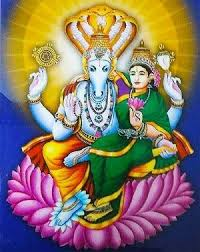 పంచోపచారపూజాలం- పృథ్వీ తత్త్వాత్మనే శ్రీలక్ష్మీహయగ్రీవాయ నమః గంధం లేపయామి.హం- ఆకాశ తత్త్వాత్మనే శ్రీలక్ష్మీహయగ్రీవాయ నమః పుష్పం పూజయామి.యం- వాయు తత్త్వాత్మనే శ్రీలక్ష్మీహయగ్రీవాయ నమః ధూపమాఘ్రాపయామి.రం- అగ్నితత్త్వాత్మనే శ్రీలక్ష్మీహయగ్రీవాయ నమః దీపం దర్శయామి.వం- అమృతతత్త్వాత్మనే శ్రీలక్ష్మీహయగ్రీవాయ నమః అమృతనైవేద్యం నివేదయామి.సం- సర్వతత్త్వాత్మనే శ్రీలక్ష్మీహయగ్రీవాయ నమః సర్వోపచారపూజాం సమర్పయామి.అథాతః సంప్రవక్ష్యామి నామ్నామష్టోత్తరం శతమ్ Iహయగ్రీవస్య దేవస్య జ్ఞానవిజ్ఞానమోక్షదమ్IIశ్రీ గురుభ్యో నమః-హరిః ఓం శ్రీ లక్ష్మీహయగ్రీవాయ నమః.శ్రీమాన్- శ్రీమహావిష్ణుః- శ్రీమన్మంగళవిగ్రహఃIశ్రీపతిః- శ్రీకరః-శ్రీదః-శ్రీనిధిః-శ్రితవత్సలఃII				(01-08)హయాననో- హయగ్రీవః-హిరణ్మయవపు-ర్హరిః I			ఓం శ్రీం హ్సౌం మంత్ర సంపూజ్యో మహేంద్రాదిసమర్చితఃII	(09-14)హం హయగ్రీవాయ నమఃమంత్రధ్యేయో- మహేశ్వరః Iఆత్మవిద్యాప్రద-స్సాక్షీ- అగస్త్యమునిసేవితఃII 				(15-19)జ్ఞానానందమయో- దేవః- నిర్మలస్ఫటికాకృతిఃI అక్షమాలాధరో-ధీరో- జ్ఞానముద్రాఽభయప్రదః II 			(20-25)శ్రీరమాశ్లిష్టవామాంగో- హస్తాగ్రధృతపుస్తకః Iపరోరజాః-పరంబ్రహ్మ- పరమాత్మా- పరాత్పరః II 			(26-31)శ్రీశః-శ్రీవిద్యోపదేష్టా- చిన్ముద్రాచ్ఛిన్నసంశయఃలోపాముద్రేశసంపూజ్యో- లోపాముద్రాసమర్చితః I I 		(32-36)శంఖీ- చక్రీ- గదీ- ఖడ్గీ- శార్ఙ్గీ- శక్రార్చితాంఘ్రికః Iహంసబీజార్చితో- హంసః- హంసార్చితపదాంబుజః I I 		(37-45)ఆదిమధ్యాన్తరహితో-పరః- పూర్ణః- పరాత్పరః Iఆదిత్యసమతేజస్వీ- ఆద్యో- విద్యానిధి-ర్విభుః I I			(46-53)వేదోద్ధర్తా-వేదవేద్యో-వేదవంద్యో- విశాంపతిః Iవేదశాస్త్రార్థతత్త్వజ్ఞో -వేదశాస్త్రప్రకీర్తితః I I				(54-59)వాచస్పతి సమారాధ్యో- వాగీశో- వాఙ్మయాంఋధిః Iవిద్యాప్రదో- విశేషజ్ఞో-విద్యేశో- విబుధార్చితః I I			(60-66)సర్వజ్ఞః- సర్వదః-శాస్తా- సర్వవిద్యాప్రదః- శివః Iసర్వగః-శర్మదః-శాంతో-సర్వాభీష్టవరప్రదః I I			(67-75)అవిద్యానాశకః- స్వామీ-ఆత్మజ్ఞానప్రబోధకః Iచిదానందమయః- శాంతో-శరణ్యః- శర్మదః- ప్రభుః I		(76-83)విశ్వవ్యాపీ- విశ్వరూపో-విశ్వాత్మా- విశ్వభావనః Iవిశ్వవంద్యో – విరాడ్రూపో-వియచ్చక్రప్రవర్తకః I I			(84-90)భావహారీ-భావితాత్మా-భద్రదో- భక్తవత్సలః Iభూతాత్మా-భూరిదో-భూమా-భూతేశో- భూతభావనః I 		I(91-99)బ్రహ్మరుద్రార్చితపదో-వాణీగౌరీసమర్చితః Iసదాశివమహేంద్రాది సురార్చితపదాంబుజః I I			(100-102)యోగీశ్వరో- యోగగమ్యో-యోగిహృద్ధ్యానగోచరః Iజ్ఞానదో-జ్ఞానసంవేద్యో-జ్ఞానవిజ్ఞానమోక్షదః I I			(103-108)ఫలశ్రుతిఃశ్రీపాదుకావినిర్యాతం హయగ్రీవాష్టోత్తరంశతమ్ Iజ్ఞానదం మోక్షదం భూయాత్ హయగ్రీవ ప్రసాదతః I I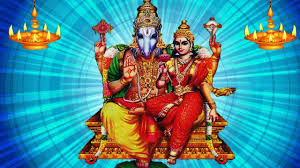 